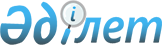 О ликвидации Государственного учреждения "Дирекция специальной экономической зоны "Парк информационных технологий" Министерства индустрии и новых технологий Республики КазахстанПостановление Правительства Республики Казахстан от 10 октября 2013 года № 1083ПРЕСС-РЕЛИЗ

      В соответствии с пунктом 1 статьи 130 Закона Республики Казахстан от 1 марта 2011 года «О государственном имуществе» Правительство Республики Казахстан ПОСТАНОВЛЯЕТ:



      1. Ликвидировать Государственное учреждение «Дирекция специальной экономической зоны «Парк информационных технологий» Министерства индустрии и новых технологий Республики Казахстан.



      2. Министерству индустрии и новых технологий Республики Казахстан по согласованию с Комитетом государственного имущества и приватизации Министерства финансов Республики Казахстан принять необходимые меры, вытекающие из настоящего постановления.



      3. Утвердить прилагаемые изменения, которые вносятся в некоторые решения Правительства Республики Казахстан.



      4. Признать утратившим силу постановление Правительства Республики Казахстан от 31 декабря 2003 года № 1382 «О создании государственного учреждения «Дирекция специальной экономической зоны «Парк информационных технологий» Министерства индустрии и торговли Республики Казахстан».



      5. Настоящее постановление вводится в действие со дня подписания.      Премьер-Министр

      Республики Казахстан                       С. Ахметов

Утверждены        

постановлением Правительства

Республики Казахстан    

от 10 октября 2013 года 1083 

Изменения, которые вносятся в некоторые решения

Правительства Республики Казахстан

      1. Утратил силу постановлением Правительства РК от 19.09.2014 № 995.



      2. Утратил силу постановлением Правительства РК от 31.12.2015 № 1193 (вводится в действие с 01.01.2016).



      3. В постановлении Правительства Республики Казахстан от 15 апреля 2008 года № 339 «Об утверждении лимитов штатной численности министерств и иных центральных исполнительных органов с учетом численности их территориальных органов и подведомственных им государственных учреждений»:



      в лимитах штатной численности министерств и иных центральных исполнительных органов с учетом численности их территориальных органов и подведомственных им государственных учреждений, утвержденных указанным постановлением:



      раздел 15 изложить в следующей редакции:

      "
					© 2012. РГП на ПХВ «Институт законодательства и правовой информации Республики Казахстан» Министерства юстиции Республики Казахстан
				15.Министерство индустрии и новых технологий Республики Казахстан с учетом его территориальных органов и подведомственных ему государственных учреждений, в том числе:114915.Государственные учреждения, подведомственные Министерству индустрии и новых технологий Республики Казахстан, в том числе:27415.Республиканский научно-исследовательский институт микрографии (город Уральск)20315.Республиканский центр геологической информации «Казгеоинформ»71